8. Zkušenosti podniků s bezpečnostními incidenty souvisejícími s ICTS rozšiřováním informačních a komunikačních technologií vzrůstá i riziko jejich napadení a poškození či zneužití získaných informací. Proto je důležité věnovat pozornost bezpečnosti ICT, která sleduje zabezpečení celé IT infrastruktury včetně koncových zařízení. V praxi to znamená ochranu před neoprávněnou fyzickou manipulací se zařízeními, zabezpečení přístupu k elektronickým datům a ochranu před jejich neoprávněnou manipulací, šifrování vzájemné komunikace i uložených dat a jejich pravidelné zálohování. Pozn.: otázky v této kapitole se vztahují k roku předcházejícímu šetření, tj. zde konkrétně k roku 2020 Hlavní zjištěníS alespoň jedním ICT bezpečnostním incidentem se v průběhu roku 2020 setkalo 14 % podniků s deseti  a více zaměstnanci v ČR. Mezi velkými podniky se tak stalo u 29 % z nich, ale tyto bezpečnostní incidenty se nevyhnuly ani pětině středně velkých subjektů a 12 % malých firem. S některým z bezpečnostních incidentů souvisejících s ICT se setkaly nejčastěji podniky působící v oboru telekomunikační činnosti (38 % z nich), ale také 27 % firem působících v oblasti IT nebo 22 % subjektů z oboru obchod a opravy motorových vozidel.  Nejčastějším bezpečnostním incidentem byla v roce 2020 nedostupnost služeb ICT. S nedostupností ICT služeb se v roce 2020 v Česku setkalo celkem 12 % podniků. Zkušenost s ní má 26 % velkých podniků, 17 % středně velkých a desetina malých subjektů s 10 až 49 zaměstnanci. Může jít o útok typu odepření služby (Denial of Service; DoS, příp. DDoS), což je typ útoku na počítač nebo síť, který způsobí přehlcení kapacity serveru obrovským množstvím požadavků a tím způsobí jeho nedostupnost. Dalším útokem může být také napadení vyděračským programem (ransomwarem), který cílí na nedostupnost dat nebo celého systému a za znovuobnovení je požadováno zaplacení výkupného. Mezi méně časté bezpečnostní incidenty patřilo v roce 2020 zničení nebo poškození firemních dat. Setkalo se s ním 5 % podniků s deseti a více zaměstnanci, ale téměř desetina velkých subjektů (9 %). Ke zničení nebo poškození dat firmy může dojít např. kvůli nakažení škodlivým softwarem nebo neoprávněnému vniknutí (útok hackerů). I s tímto typem bezpečnostního útoku se setkaly nejčastěji firmy působící v telekomunikačních činnostech (11 %) nebo v činnostech v oblasti IT (9 %).Poměrně vzácný byl v českém podnikatelském sektoru v průběhu roku 2020 útok způsobující prozrazení důvěrných údajů – zkušenost s ním deklarovalo jen 1 % všech firem s více než 10 zaměstnanci, z velkých subjektů to bylo 5 %. Jde o moderní formy podvodů, které cílí většinou na zaměstnance s cílem získat citlivé informace. Řadí se sem např. phishing a pharming, kdy se útočník prostřednictvím falešné identity snaží získat důvěrné informace. S tímto typem útoku mají zkušenost nejvíce podniky z telekomunikačních činností (4 %) případně cestovní agentury a kanceláře (3 %). Pro evropské srovnání zkušeností podniků s bezpečnostními incidenty souvisejícími s ICT jsou v době vydání publikace k dispozici jen data za rok 2019. Tehdy se s alespoň jedním bezpečnostním incidentem souvisejícím s ICT setkala pětina podniků s 10 a více zaměstnanci v Česku, což byl čtvrtý nejčastější podíl v rámci Unie. První tři příčky obsadily podniky ve Švédsku (35 %), na Maltě (24 %) a v Belgii (22 %), průměr za EU byl v tomto ukazateli 13 %. Graf 8.1: Zkušenost s bezpečnostními incidenty ICT v roce 2020 v podnicích s 10 a více zaměstnanci v ČR 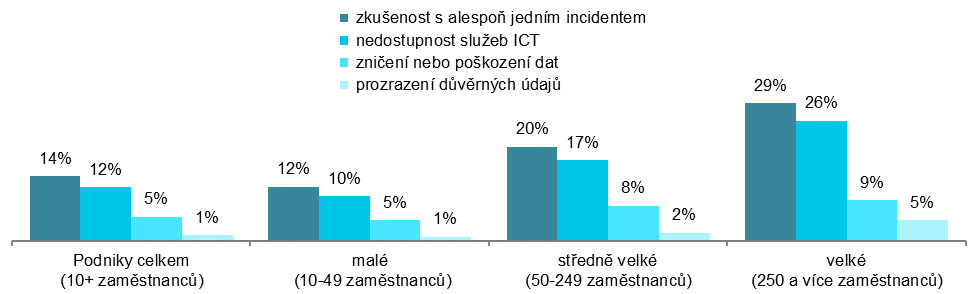 podíl na celkovém počtu podniků s 10 a více zaměstnanci v dané odvětvové skupině Zdroj: Český statistický úřad 2021Tab. 8.1: Zkušenost s bezpečnostními incidenty ICT v roce 2020 v podnicích s 10 a více zaměstnanci v ČR podíl na celkovém počtu podniků s 10 a více zaměstnanci v dané velikostní a odvětvové skupině (v %)Zdroj: Český statistický úřad 2021Graf 8.2 Podniky s 10 a více zaměstnanci v zemích EU a jejich zkušenost s bezpečnostními incidenty ICT v roce 2019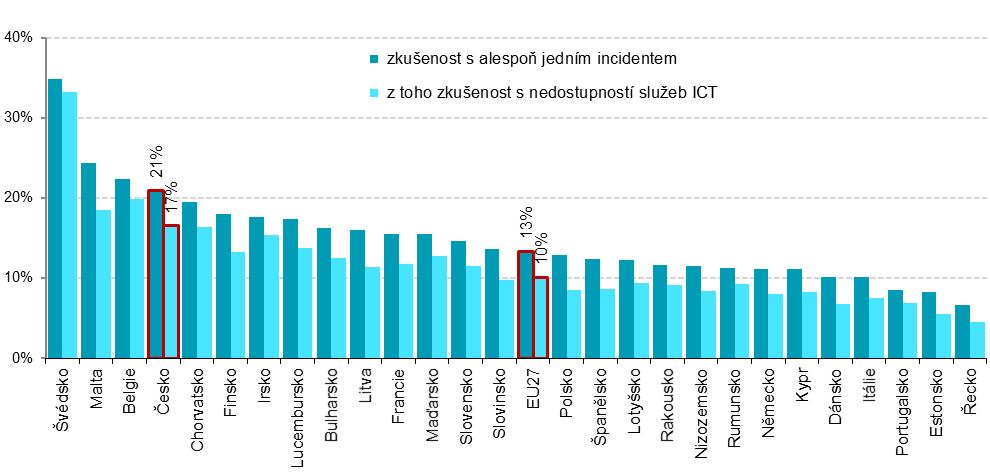 podíl na celkovém počtu podniků s 10 a více zaměstnanci v dané zemi                          zdroj dat: Eurostat, prosinec 2019Podniky, které se setkaly s některým 
z bezpečnostních incidentů 
souvisejících s ICTICT bezpečnostní incident souvisel:ICT bezpečnostní incident souvisel:ICT bezpečnostní incident souvisel:Podniky, které se setkaly s některým 
z bezpečnostních incidentů 
souvisejících s ICTs nedostupností služeb ICT se zničením nebo poškozením dat s prozrazením důvěrných údajůPodniky celkem (10+)13,8 11,5 5,2 1,3 Velikost podniku  10–49 zaměstnanců11,6 9,6 4,5 1,0   50–249 zaměstnanců20,1 17,2 7,6 1,8   250 a více zaměstnanců29,4 25,7 8,7 4,5 Odvětví (ekonomická činnost)  Zpracovatelský průmysl12,7 10,5 4,7 1,6   Výroba a rozvod energie, plynu, tepla13,1 11,3 4,8 0,9   Stavebnictví10,9 7,8 4,4 0,9   Obchod a opravy motorových vozidel22,4 19,9 7,6 1,0   Velkoobchod15,5 14,7 4,8 0,7   Maloobchod17,3 13,8 5,8 1,3   Doprava a skladování10,2 8,8 4,9 1,1   Ubytování9,6 6,3 5,2 .  Stravování a pohostinství6,5 4,3 4,5 0,4   Činnosti cestovních agentur a kanceláří20,1 18,3 6,0 3,4   Audiovizuální činnosti; vydavatelství21,5 18,0 7,2 2,6   Telekomunikační činnosti38,2 36,2 10,9 4,0   Činnosti v oblasti IT26,5 23,3 9,2 2,6   Činnosti v oblasti nemovitostí14,8 14,2 6,9 1,5   Profesní, vědecké a technické činnosti18,4 15,7 5,6 1,4   Ostatní administrativní a podpůrné činnosti10,7 8,0 4,6 2,0 